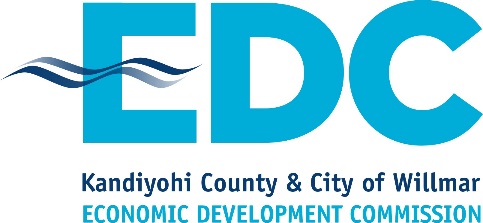 Applicant:  ____________________________________________	Contact/Title: _____________________Legal business name, if different from Applicant: _______________________________________________Business street address and mailing address, if different:  ______________________________________________________________________________________________________________________________Business Phone No. _____________________     Email of Contact: _________________________________Federal Tax ID No. _________________________	Organized as:  ⃝ Corporation      ⃝  Subchapter S      ⃝ Limited Liability Company ⃝ Limited Liability Partnership      ⃝ Other _____________________________________Type of Business: ________________________________________________________________________Date Business Established: ___________________		If existing business, date Applicant acquired the business: __________________________Business Bank: ___________________________________ Account No. ____________________________No. of Full-Time Employees: _________________	No. of Part-Time Employees: ____________________The fact that you have an arrest or conviction record will not necessarily disqualify you, but an inaccurate answer will probably cause your application to be turned down. If you answer "yes" to any of the following, furnish details in a separate exhibit. Include dates, location, fines, sentences, etc., whether misdemeanor or felony, dates of parole/probation, unpaid fines or penalties, names under which charged and any other pertinent information.I declare that the information provided in this application and on the accompanying exhibits are true and complete to the best of my knowledge. The Kandiyohi County and City of Willmar Economic Development Commission (EDC) has the right to verify any information contained in this application, including credit reports on the individuals and the business, and may contact any individuals and institutions involved with the proposed project. The lenders named herein have the right to share information with the EDC, its Finance Committee and boards as is necessary to approve the application for its loan funds.Signature/Title of Applicant: _________________________________________________________	Date:   _____________Signature/Title of Applicant: _________________________________________________________	Date:   _____________In addition to this Application, other documents required to close a loan:Proof of loan approval by another financial entity, if any.Corporate resolution for authority to sign loan documentsProof of key person insurance with EDC named as loss payeeProof of collateral insurance with EDC named as loss payeeLoan origination fee of 1% of the loan or the loan guarantee plus all costs associated with the loanVoided check for the account from which loan payments will be madeSubmit completed application to: 	Kandiyohi County and City of Willmar EDC	222 20th Street SE, P.O. Box 1783, Willmar, MN 56201 For questions, call 320-235-7370 or toll free 866-665-4556 or email edc@kandiyohi.comLoan ApplicationCheck one below:_____ Entrepreneurs’ Loan Guarantee Program _____ Microenterprise Loan Program_____  Revolving Loan FundINFORMATION ON APPLICANTINFORMATION ABOUT ALL OWNERSName, Address andDaytime Phone No.% of OwnershipOfficer Title in the Business% of Time Devoted to BusinessSocial Security No.Date of BirthYesNoAre you presently under indictment on parole or probation?  If yes, indicate date parole or probation will expire.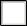 Have you ever been charged with or arrested for any criminal offense other than a minor motor vehicle violation? Include offenses that have been dismissed, discharged or not prosecuted. All arrests and charges must be disclosed and explained on an attached sheet.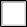 Have you ever been convicted, placed on pretrial diversion or placed on any form of probation, including adjudication withheld pending probation, for any criminal offense other than a minor motor vehicle  violation?Are you past due on child support payments? If yes, give the number of payments past due and total amount of arrears.PROJECT SUMMARYProvide information on how your project will benefit the community and impact the local tax base.Provide information on how your project will benefit the community and impact the local tax base.Provide information on how your project will benefit the community and impact the local tax base.Provide information on how your project will benefit the community and impact the local tax base.EDC Loan FundBankOtherProposed Loan Amount$$$Loan term (years)Loan interest rateAnnual debt serviceType of collateralSecurity positionType of guaranteeProject Financing Summary/Source and Use of FundsProject Financing Summary/Source and Use of FundsProject Financing Summary/Source and Use of FundsProject Financing Summary/Source and Use of FundsProject Financing Summary/Source and Use of FundsProject Financing Summary/Source and Use of FundsPurpose for which funds are to be usedEDC LoanOwner EquityOtherTotal Across RowsProperty acquisition$$	$$$Site improvement$$	$$$Building renovation$$	$$$New construction$$	$$$Machinery and equipment$$	$$$Working capital$$	$$$Inventory$$	$$$Other$$	$$$Other$$	$$$TOTAL$$	$$$Current and Projected EmploymentCurrent and Projected EmploymentCurrent and Projected EmploymentCurrent and Projected EmploymentCurrent and Projected EmploymentCurrent and Projected EmploymentCurrent and Projected EmploymentType of EmploymentExisting JobsExisting JobsEmployment ProjectionsEmployment ProjectionsEmployment ProjectionsEmployment ProjectionsType of EmploymentExisting JobsExisting JobsFirst YearFirst YearSecond YearSecond YearProfessional/Managerial/TechnicalFTPTFTPTFTPTSkilledFTPTFTPTFTPTUnskilled/Semi-SkilledFTPTFTPTFTPTTOTALSFTPTFTPTFTPTInformation on Collateral Securing LoanInformation on Collateral Securing LoanInformation on Collateral Securing LoanInformation on Collateral Securing LoanInformation on Collateral Securing LoanInformation on Collateral Securing LoanLand and BuildingMachinery and EquipmentFurniture and FixturesInventory and Accounts ReceivableOtherTotalEstimated ValuePrior LiensDifferenceExisting Business Financing Obligations as of the date of this Application(attach schedule if more space is needed)Existing Business Financing Obligations as of the date of this Application(attach schedule if more space is needed)Existing Business Financing Obligations as of the date of this Application(attach schedule if more space is needed)Existing Business Financing Obligations as of the date of this Application(attach schedule if more space is needed)Existing Business Financing Obligations as of the date of this Application(attach schedule if more space is needed)Existing Business Financing Obligations as of the date of this Application(attach schedule if more space is needed)Existing Business Financing Obligations as of the date of this Application(attach schedule if more space is needed)Existing Business Financing Obligations as of the date of this Application(attach schedule if more space is needed)Name of CreditorOriginal Amount and DatePresent BalanceMaturity DateInterestRateMonthly PaymentPayment StatusSecurity